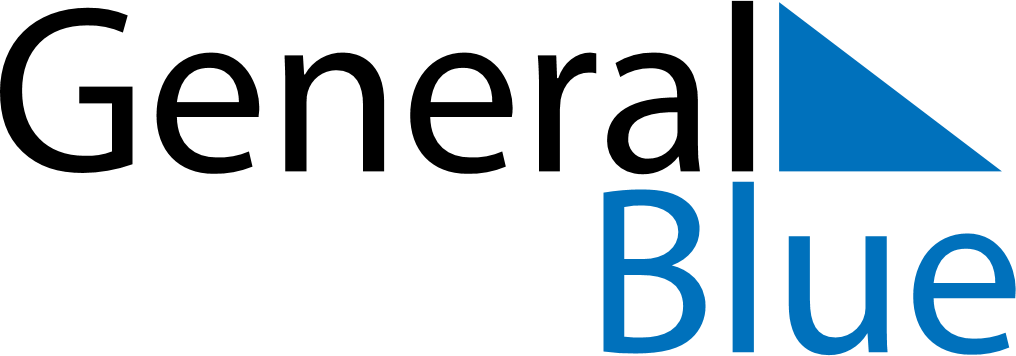 August 2028August 2028August 2028Cocos IslandsCocos IslandsSundayMondayTuesdayWednesdayThursdayFridaySaturday12345Hari Maulaud Nabi678910111213141516171819202122232425262728293031